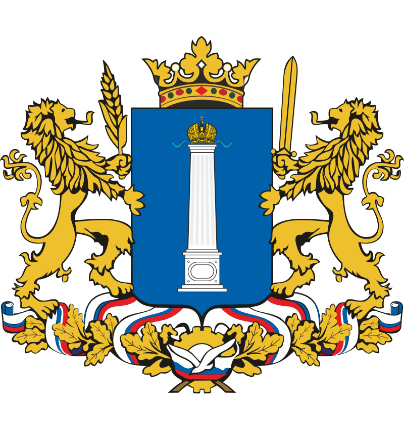 ОБУЧАЮЩИЙ СЕМИНАР ДЛЯЗАКАЗЧИКОВ УЛЬЯНОВСКОЙ ОБЛАСТИ.Министерство здравоохранения Ульяновской областиТема: «Закупки малого объема в электронном магазине SberB2B. Новые сервисы электронного магазина».Место проведения: город Ульяновск, ул. Кузнецова 18 А, актовый зал.Дата проведения: 27 января 2022 г.Время местное (+1 мск)Тема доклада, Ф.И.О., должность спикераТема доклада, Ф.И.О., должность спикера27 января 2022 года27 января 2022 года27 января 2022 года10.00 – 12.00Закупки малого объема в электронном магазине SberB2B. Новые сервисы электронного магазина.Алисеенко Алексей Юрьевич – Директор проектов Дирекции В2В и интернет-коммерции АО» Сбербанк-АСТ»12.00-12.10Ответы на вопросы